Escuela Primaria “ “                                              Turno: Profesora                         Grado:   Primero         Grupo: “ ”CICLO ESCOLAR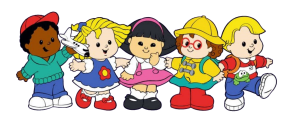 PLAN DE TRABAJO        Asignatura: ESPAÑOLSEMANA 40: DEL XX AL XX DE JUNIO  DE 20xx.LECCION 17: ¡A escribir el cuento!Lección 18: ¿Cómo esta quedando el cuento?Asignatura: MATEMATICAS (DESAFÍOS MATEMÁTICOS)  Asignatura: EXPLORACION DE LA NATURALEZA Y LA SOCIEDAD  Asignatura: FORMACION CIVICA Y ETICALECCION 5:    Expresar sentimientos y emociones. Preguntar ¿Cómo podemos mejorar la convivencia en la escuela?Hacer un listado de las formas de promover la convivencia escolar.Formar equipos de trabajo de 4 integrantes.Pensar una frase que motive a la buena convivencia escolar.Realizar un cartel que represente esa frase.Salir al patio escolar para  pegar los carteles   en diferentes áreas de la escuelaAutoevaluación: Escribir en el cuaderno la importancia de la convivencia  sana dentro de la escuela.                             ATENTAMENTE                                                                                Vo.Bo. DIRECTOR DE LA ESCUELA                           Vo.Bo. INSPECTOR DE ZONAPROFRA.                                                                                                                           PROFR. PROPÓSITOSQue los niños: Escribir los sucesos del cuento a partir de las imágenes que observaron y de la narración oral que previamente realizaron.SECUENCIA DIDACTICAActividad para empezar bien el día dictado de nombres de personajes de cuentos.  SESION 1Leer el título de la actividad y  preguntar que creen que van a hacer.Recordar  que personajes participan en el cuento Arcoíris  de animales.Proponer darle un nombre al niño si lo desean.Informar que leerán algunas preguntas y sus respuestas servirán para identificar las partes y sucesos del cuento que ellos imaginaron. Páginas 209 y 210.Heteroevaluación: Compartir con el grupo las respuestas.168.SESION 2,3,4 NOTA: debido a que es una actividad larga se sugiere  realizarla en tres  sesiones, para evitar que se cansen, lo que se desea es provocar en ellos el entusiasmo por escribirComentar que realizaran un borrador del cuento..Organizar equipos de trabajo de tres o cuatro integrantes.Comentar que conocerán las instrucciones para organizarse en el equipo al escribir el cuento.Sugerir que cada miembro del equipo tenga una función asignada: dictar, escribir y revisar. Intercambiar los roles para que todos  tendrán oportunidad de participar en todas las funciones del borrador.Recordar que es importante que cada uno vaya escribiendo el borrador en su cuaderno.Explicar que para cada  imagen y página escribirán un texto breve.Apoyar  a los equipos o alumnos que lo requieren.Heteroevaluación:  cumplir con la función que le corresponde hacer en el equipo.PROPÓSITOSQue los niños: Sigan un proceso ordenado para escribir un cuento, lo revisen y corrijan para obtener un texto que los lectores puedan comprenderSECUENCIA DIDACTICASESION  5 Comentar con el grupo  que creen que hacen los escritores.Pedir a un alumno que lea la indicación y que los demás den su opinión.Orientar las sus participaciones hacia la reflexión de los importante que es revisar varis veces y corregir lo que escribimos para asegurarnos que aquellos que los lee los comprendan.Leer sus borradores cuidadosamente y hacer los cambios que necesiten sobre lo ya escrito.Unir cada animal con los adjetivos que señalan sus características. Página  212.Evaluación:Utilizar los adjetivos anteriores para enriquecer  las descripciones de los personajes del cuento.Lección : REPASO GENERALIntención didáctica: Contenido: Competencias que se favorecen: Resolver problemas de manera autónoma. Comunicar información matemática. Validar procedimientos y resultados. Manejar técnicas eficientemente.SECUENCIA DIDACTICASESION 1Identificar y describir un patrón en sucesiones construidas con objetos o figuras simples.Iniciar pidiendo a los alumnos que reproduzcan una configuración de figuras y objetos colocados en determinado orden. CIRCULO CUADRADO TRIANGULO CIRCULOReproducir  en su cuaderno un patrón dado.Solicitar que inventen un patrón (que puede ser la alternancia de colores, con algunas figuras, etc.) para que su compañero lo reproduzca.Coevaluación: intercambiar el cuaderno para reproducir el patrón  de su compañero y viceversa.SESION 2Contar oralmente    a partir de un número dado.Hacer series numéricas a partir de un número dado hasta  un establecido. ejemplo del 23 al 33.Comentar las respuestas.Evaluación: solución de la actividad de manera individual.SESION 3Buscar objetos dentro del aula  según las indicaciones dadas arriba, abajo, a un lado, derecha  etc SESION 4 y 5.Realizar actividades en el cuaderno de buscar sumas o restas que den como resultado el numero dado.Comentar las respuestas.Bloque V. Los riesgos y el cuidado del lugar donde vivoContenido •  Proyecto: “Así es el lugar donde vivo”.Aprendizajes Esperados: Participa en actividades para la exploración y promoción del lugar donde vive.Competencias que se favorecen: Relación entre la naturaleza y la sociedad en el tiempo • Exploración de la naturaleza y la sociedad en fuentes de información • Aprecio de sí mismo, de la naturaleza y de la sociedadSECUENCIA DIDACTICARecordar  para que se está elaborando esta guía turística de la localidad.Organizarse en equipos para  que ordenen la información que tienen.Revisar los avances y  escribir lo que falta para presentarla. Establecer  de manera grupal a quien invitaran para presentar sus guías y como lo harán.Organizarse en equipos para  que expongan su guía turística.Observar  los trabajos terminados por todos los equipos.Comentar  como se sintieron con la  exposición de sus guías ante los invitados.Coevaluación: escoger a un equipo para evaluar su producto final tomando en cuenta las preguntas de la página 132.Bloque V. Dialogamos para resolver diferencias y mejorar nuestro entornoContenido: Participar para mejorar la convivencia en la escuela Qué decisiones puedo tomar con los demás para mejorar la convivencia en la escuela. Dónde hay mayores posibilidades de acuerdo: donde se presenta una sola idea o muchas ideas. Qué puedo hacer para que de muchas ideas se acuerde una sola que responda a los intereses de la mayoría del grupo. Cuál es la responsabilidad y el compromiso de las personas al tomar decisiones colectivas.Aprendizajes Esperados: Participa en la toma de acuerdos para la realización de actividades colectivas que contribuyan a mejorar su entorno.Competencias que se favorecen: Apego a la legalidad y sentido de justicia.  • Comprensión y aprecio por la democracia.SECUENCIA DIDACTICA